Academia San Agustín y Espíritu Santode Sabana Grande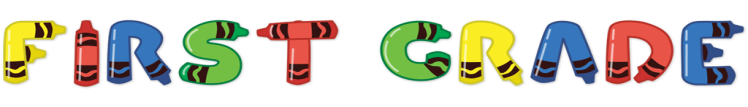 Mrs. Martinez					   Weekly Agenda                    Subject to changes                EnglishDATECLASS ASSIGNMENTS 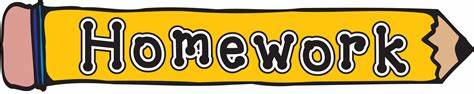 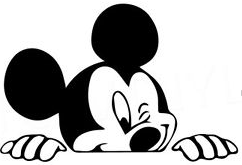 WEEK#31MondayMarch 2, 2020 Grammar and Reading Test  Friday, 3/6/20 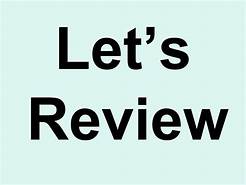 see weeblyWEEK#31TuesdayMarch 3, 2020students with # 1-8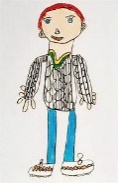 WEEK#31WednesdayMarch 4, 2020 students with # 9-16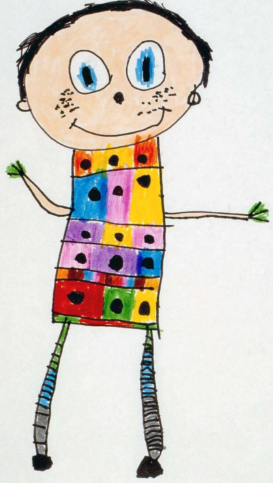 WEEK#31ThursdayMarch 5, 2020 students with # 17-24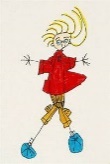 WEEK#31FridayMarch 6, 2020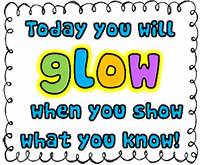 